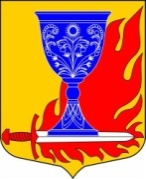 СОВЕТ ДЕПУТАТОВМУНИЦИПАЛЬНОГО ОБРАЗОВАНИЯ«БОЛЬШЕЛУЦКОЕ СЕЛЬСКОЕ ПОСЕЛЕНИЕ»МУНИЦИПАЛЬНОГО ОБРАЗОВАНИЯ«КИНГИСЕППСКИЙ МУНИЦИПАЛЬНЫЙ РАЙОН»ЛЕНИНГРАДСКОЙ ОБЛАСТИчетвертого созываРЕШЕНИЕ № 183от 03 октября 2022 годаВ соответствии с постановлением Губернатора Ленинградской области от 11.07.2022 года № 58-пг «О поощрении за счет дотации (грантов) из федерального бюджета бюджету Ленинградской области за достижение значений (уровней) показателей для оценки эффективности деятельности высших должностных лиц субъектов Российской Федерации и деятельности и органов исполнительной власти субъектов Российской Федерации и признании утратившим силу постановления Губернатора Ленинградской области от 29.07.2021 года, № 67-пг», постановлением Правительства Ленинградской области от 21.07.2022 №508 «О поощрении в 2022 году муниципальных образований Ленинградской области за достижение Ленинградской областью значений (уровней) показателей для оценки эффективности деятельности высших должностных лиц субъектов Российской Федерации и деятельности и органов исполнительной власти субъектов Российской Федерации», решением Совета депутатов МО «Кингисеппский муниципальный район»  от 11.12.2019 года № 82/4-с «О Порядке поощрения муниципальных управленческих команд (при предоставлении иных межбюджетных трансфертов из бюджета Ленинградской области)» за содействие достижению Ленинградской областью значений (уровней) показателей для оценки эффективности деятельности высших должностных лиц субъектов Российской Федерации и деятельности и органов исполнительной власти субъектов Российской Федерации в 2021 году, Совет депутатов МО «Большелуцкое сельское поселение» РЕШИЛ:1. Поощрить денежной премией главу МО «Большелуцкое сельское поселение» Иванова Алексея Анатольевича за содействие достижению Ленинградской областью значений (уровней) показателей для оценки эффективности деятельности высших должностных лиц субъектов Российской Федерации и деятельности и органов исполнительной власти субъектов Российской Федерации в 2021 году в размере 21,5 тысяч рублей.2. Выплату произвести за счет средств иного межбюджетного трансферта из бюджета Ленинградской области за достижение Ленинградской областью значений (уровней) показателей для оценки эффективности деятельности высших должностных лиц субъектов Российской Федерации и деятельности и органов исполнительной власти субъектов Российской Федерации не позднее 20 октября 2022 года.Глава МО «Большелуцкое сельское поселение»                                        А.А. Иванов О поощрении денежной премией главу МО «Большелуцкое сельское поселение» за содействие достижению Ленинградской областью значений (показателей) для оценки эффективности деятельности высших должностных лиц субъектов Российской Федерации и деятельности органов исполнительной власти субъектов Российской Федерации в 2021 году